ГЛАВНАЯ СУДЕЙСКАЯ КОЛЛЕГИЯ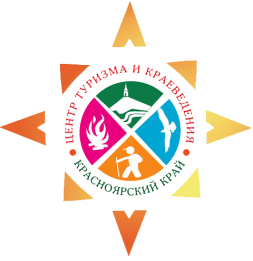 (уважаемые руководители и представители команд,  дополнительную информацию по условиям проведения Слета вы можете  уточнять  по указанным ниже телефонам с 09:00 ч.  до 20:00 ч. по местному времени)№ п/пФ.И.ОТерриторияДолжностьКонтактный номер1Ларионова АннаМихайловнаг. КрасноярскГлавный судья Слётат. +7(391)2-21-41-96т. 8-913-597-26-51 2Садчиков Сергей Александровичг. БородиноИнспектор Слётат. 8-963-267-26-763Апенкин Владислав Артуровичг. УжурЗаместитель главного судьи по судействут. 8-923-668-92-104Сомов Сергей Григорьевичг. ЖелезногорскЗаместитель главного судьи по безопасностит. 8-913-190-85-305Таровская Наталия Дмитриевнаг. КрасноярскГлавный секретарьт. 8-923-578-07-156Заякина Вера Ивановнаг. КрасноярскЗаместитель Главного судьи по организационным вопросам, комендант лагерят. 8-913-509-58-667Пахитов Василий Андреевичг. КрасноярскЗаместитель Главного судьи по конкурсной программе и по информациит. 8-923-283-39-458Кудров Алексей Игоревичг. ДивногорскЗаместитель главного судьи по медико-санитарному обеспечению  ___9Гончар Наталья Владимировнаг. АчинскПредседатель  комиссии по допуску___10Галушка Анна Васильевнаг. БородиноЗаместитель главного секретаря  ___11Недбайло Игорь Валерьевичг. ЗеленогорскНачальник дистанции «лыжная ___12Потылицын Денис ДмитриевичЕмельяновский районНачальник дистанции «лыжная - связка - короткая»  ___13РожинСергейВикторовичг. КанскНачальник дистанции «лыжная-эстафета»___14Прудников ЕвгенийИгоревичг. БородиноНачальник дистанции «лыжная - группа - короткая»___